Экспертное заключениена проект постановления администрации Петропавловск-Камчатского городского округа «О внесении изменений в постановление администрации Петропавловск-Камчатского городского округа от 01.11.2013 № 3185 «Об утверждении муниципальной программы «Реализация эконмической политики, инвестиционной, межрегиональной и международной деятельности Петропавловск-Камчатского городского округа»07 октября 2015 года	                                                                   № 01-07/39-02/эНастоящее экспертное заключение подготовлено аудитором Контрольно-счетной палаты Петропавловск-Камчатского городского округа О.В. Амброс на основании статьи 2 Положения о Контрольно-счётной палате, статьи 9 Федерального закона от 07.02.2011 № 6-ФЗ, статьи 10 решения Городской Думы Петропавловск-Камчатского городского округа от 27.12.2013 №173-нд.Представленный на экспертизу проект постановления администрации Петропавловск-Камчатского городского округа «О внесении изменений в постановление администрации Петропавловск-Камчатского городского округа от 01.11.2013 № 3185 «Реализация экономической политики, инвестиционной, межрегиональной и международной деятельности Петропавловск-Камчатского городского округа» разработан Управлением по взаимодействию с субъектами малого и среднего предпринимательства администрации Петропавловск-Камчатского городского округа.Проведённой экспертизой Проекта постановления установлено следующее:Согласно представленному проекту постановления, изменения в Программу внесены с учётом планируемых к выделению объёмов ассигнований на очередной финансовый 2016 год и плановый период 2017-2018 годы, которые были согласованы на заседании бюджетной комиссии при администрации Петропавловск-Камчатского городского округа от 18.09.2015 №5.Разработчиками проекта Программы предусматривается увеличение общего объёма финансирования с 137378,1 тыс. рублей до 169341,8 тыс. рублей. Увеличение составляет 31963,7 тыс. рублей или 23,3 % от утверждённого объёма финансирования.Объёмы финансирования на 2014-2015 годы остаются неизменными и составляю 5108,1 тыс. рублей (3,0 % от общего планируемого объёма) и 45163,3 тыс. рублей  (26,7%) соответственно.В 2016 году планируется уменьшение объёмов финансирования на 4025,8 тыс. рублей (9,2 %), с 43663,5 тыс. рублей до значения 39637,7 тыс. рублей. Аналогично, в 2017 году, планируется уменьшение объёмов финансирования на 3673,3 тыс. рублей (8,4 %) с 43443,1 тыс. рублей до значения 39662,9 тыс. рублей, в том числе:1. уменьшение по основным программным мероприятиям 2016 года и 2017 года составят:- 1200,0 тыс. рублей и 300,0 тыс. рублей - на предоставление субсидий юридическим лицам (за исключением субсидий муниципальным учреждениям и унитарным предприятиям), индивидуальным предпринимателям;- 620,0 тыс. рублей и 520,0 тыс. рублей – на организацию муниципальных мероприятий (смотры, конкурсы, семинары, круглые столы, соревнования, праздничные мероприятия, гуляния, субботники, учения, чествования и т.п.);- 350,0 тыс. рублей и 763,0 тыс. рублей – на информационные услуги (размещение в СМИ, изготовление печатной продукции, баннеров, наглядных материалов и т.п.);- 423,4 тыс. рублей и 466,7 тыс. рублей – на ликвидацию движимого и недвижимого имущества;- 335,8 тыс. рублей и 526,9 тыс. рублей – на обеспечение исполнения мероприятий программ и полномочий органов администрации городского округа, в том числе выполнение государственных полномочий Камчатского края (содержание органов администрации городского округа), в части организационно-методического, информационного и правового обеспечения реализации мероприятий программы 1 «Создание благоприятных условий для обеспечения населения Петропавловск-Камчатского городского округа»;- 730,0 тыс. рублей (в каждом году) – на участие в международных, российских, региональных мероприятиях (смотрах, конкурсах, конференциях, фестивалях, выставках, соревнованиях и т.п.);- 377,4 тыс. рублей (в каждом году) – на обеспечение мероприятий программ и полномочий органов администрации городского округа, в том числе выполнение государственных полномочий Камчатского края (содержание органов администрации городского округа).2. увеличения по основным программным мероприятиям 2016 года и 2017 года составят: - 8,7 тыс. рублей (в каждом году) – на уплату налогов, сборов и иных платежей;- 2,1 тыс. рублей (в каждом году) – на уплату налога на имущество.Также, Проектом решения предусмотрено внесение изменений в части продления сроков реализации мероприятий Программы до 2018 года, в связи с чем, произведена корректировка объёмов финансирования, плановых значений целевых показателей и текстовой части Программы. Объём финансирования на 2018 год составит 39662,9 тыс. рублей.Необходимо отметить, что основные показатели эффективности реализации мероприятий Программы на 2016-2018 годы пересмотрены в соответствии с уточненными объёмами финансирования мероприятий в 2016-2018 годах. Таким образом, рассмотрев проект постановления администрации Петропавловск-Камчатского городского округа «О внесении изменений в постановление администрации Петропавловск-Камчатского городского округа от 01.11.2013 № 3185 «Об утверждении муниципальной программы «Реализация экономической политики, инвестиционной, межрегиональной и международной деятельности Петропавловск-Камчатского городского округа», Контрольно-счётная палата считает вносимые изменения обоснованными.Замечаний к проекту постановления нет.АудиторКонтрольно-счётной палатыПетропавловск-Камчатского городского округа	                                                                   О.В. Амброс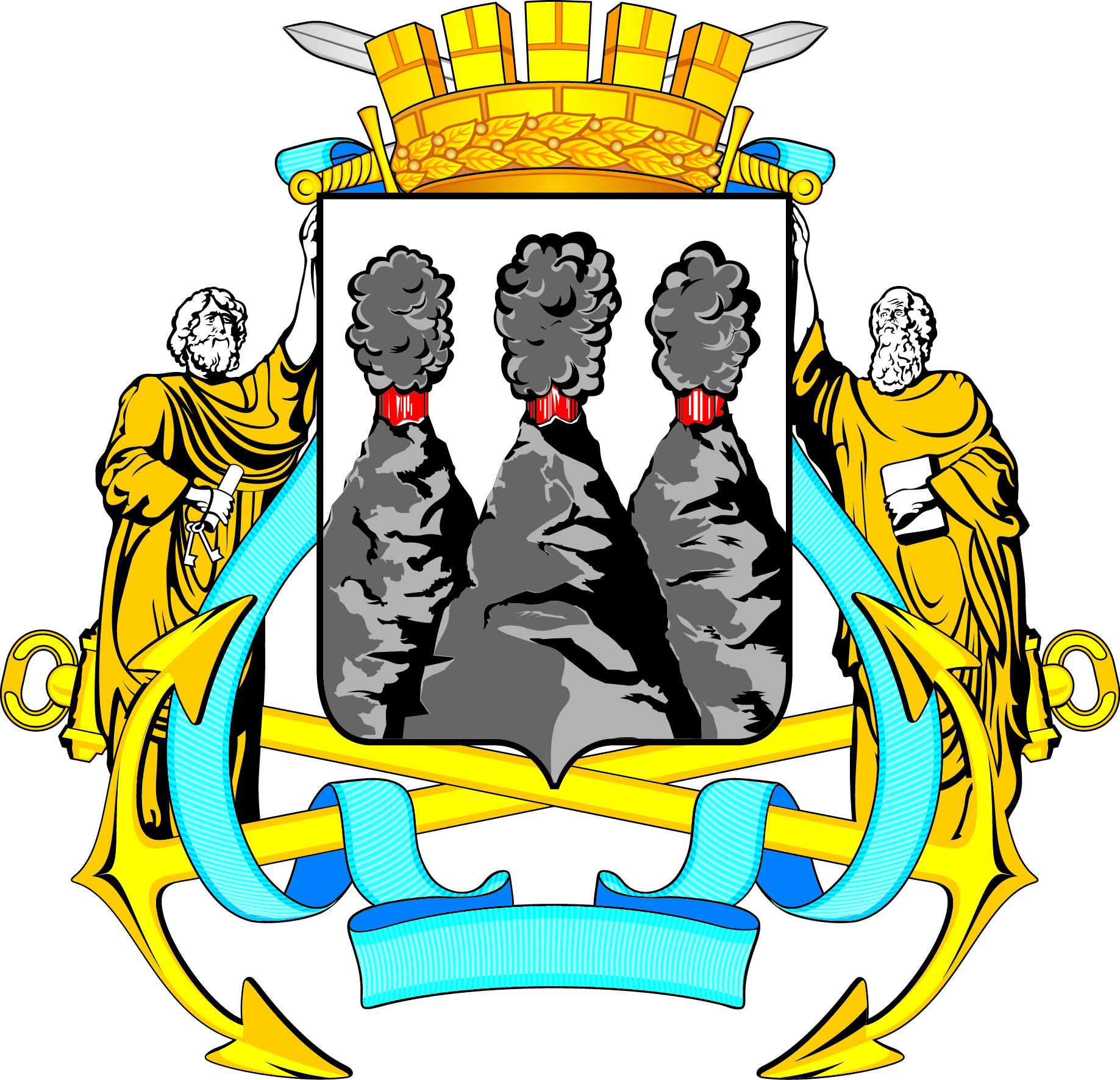 КОНТРОЛЬНО-СЧЁТНАЯ ПАЛАТАПетропавловск-Камчатского городского округаСоветская ул., д.22, Петропавловск-Камчатский, 683000 тел. (4152) 23-52-51